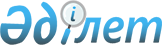 О внесении изменений в решение Темирского районного маслихата от 30 декабря 2021 года № 151 "Об утверждении бюджета Кенестуского сельского округа на 2022–2024 годы"
					
			С истёкшим сроком
			
			
		
					Решение Темирского районного маслихата Актюбинской области от 30 ноября 2022 года № 255. Прекращено действие в связи с истечением срока
      Темирский районный маслихат РЕШИЛ:
      1. Внести в решение Темирского районного маслихата от 30 декабря 2021 года № 151 "Об утверждении бюджета Кенестуского сельского округа на 2022–2024 годы" следующие изменения:
      пункт 1 изложить в новой редакции:
      "1. Утвердить бюджет Кенестуского сельского округа на 2022–2024 годы
      согласно приложениям 1, 2 и 3 к настоящему решению, в том числе на 2022 год в следующих объемах:
      1) доходы – 60 922 тысяч тенге, в том числе:
      налоговые поступления – 2 058 тысяч тенге;
      неналоговые поступления – 350 тысяч тенге;
      поступления от продажи капитала – 139 тысяч тенге;
      поступления трансфертов – 58 375 тысяч тенге, в том числе:
      субвенция – 48 226 тысяч тенге; 
      2) затраты – 61 103,6 тысяч тенге;
      3) чистое бюджетное кредитование – 0 тенге, в том числе:
      бюджетные кредиты – 0 тенге;
      погашение бюджетных кредитов – 0 тенге;
      4) сальдо по операциям с финансовыми активами – 0 тенге;
      приобретение финансовых активов – 0 тенге; 
      поступления от продажи финансовых активов государства – 0 тенге;
      5) дефицит (профицит) бюджета – -181,6 тысяч тенге;
      6) финансирование дефицита (использование профицита) бюджета – 181,6 тысяч тенге, в том числе:
      поступление займов – 0 тенге;
      погашение займов – 0 тенге;
      используемые остатки бюджетных средств – 181,6 тысяч тенге.";
      пункт 5 изложить в новой редакции:
      "5. Учесть в бюджете Кенестуского сельского округа на 2022 год поступления целевых текущих трансфертов из республиканского бюджета в сумме 939 тысяч тенге.
      Распределение указанных сумм целевых текущих трансфертов определяется на основании решения акима Кенестуского сельского округа.";
      пункт 5–1 изложить в новой редакции:
      "5–1. Учесть в бюджете Кенестуского сельского округа на 2022 год поступления целевых текущих трансфертов из районного бюджета в сумме 9 210 тысяч тенге.
      Распределение указанных сумм целевых текущих трансфертов определяется на основании решения акима Кенестуского сельского округа.".
      2. Приложение 1 к указанному решению изложить в новой редакции согласно приложению к настоящему решению. 
      3. Настоящее решение вводится в действие с 1 января 2022 года. Бюджет Кенестуского сельского округа на 2022 год
					© 2012. РГП на ПХВ «Институт законодательства и правовой информации Республики Казахстан» Министерства юстиции Республики Казахстан
				
      Секретарь Темирского районного маслихата 

Б. Шаимов
Приложение к решению Темирского районного маслихата от 30 ноября 2022 года № 255Приложение 1 к решению Темирского районного маслихата от 30 декабря 2021 года № 151
Категория
Категория
Категория
Категория
Сумма (тысяч тенге)
Класс
Класс
Класс
Сумма (тысяч тенге)
Подкласс
Подкласс
Сумма (тысяч тенге)
Наименование
Сумма (тысяч тенге)
I. Доходы
60 922
1
Налоговые поступления
2 058
04
Hалоги на собственность
1 488
1
Hалоги на имущество
162
3
Земельный налог
10
4
Hалог на транспортные средства
1 316
05
Внутренние налоги на товары, работы и услуги
570
3
Поступления за использование природных и других ресурсов
570
2
Неналоговые поступления
350
01
Доходы от государственной собственности
150
5
Доходы от аренды имущества, находящегося в государственной собственности
150
06
Прочие неналоговые поступления
200
1
Прочие неналоговые поступления
200
3
Поступления от продажи основного капитала
139
03
Продажа земли и нематериальных активов
139
1
Продажа земли
139
4
Поступления трансфертов
58 375
02
Трансферты из вышестоящих органов государственного управления
58 375
3
Трансферты из районного (города областного значения) бюджета
58 375
Функциональная группа
Функциональная группа
Функциональная группа
Функциональная группа
Функциональная группа
Сумма (тысяч тенге)
Функциональная подгруппа
Функциональная подгруппа
Функциональная подгруппа
Функциональная подгруппа
Сумма (тысяч тенге)
Администратор БП
Администратор БП
Администратор БП
Сумма (тысяч тенге)
Программа
Программа
Сумма (тысяч тенге)
Наименование
Сумма (тысяч тенге)
II. Затраты
61 103,6
01
Государственные услуги общего характера
 37 078,6
1
Представительные, исполнительные и другие органы, выполняющие общие функции государственного управления
 37 078,6
124
Аппарат акима города районного значения, села, поселка, сельского округа
37 078,6
001
Услуги по обеспечению деятельности акима города районного значения, села, поселка, сельского округа
 36 278,6
022
Капитальные расходы государственного органа
800
07
Жилищно-коммунальное хозяйство
19 025
3
Благоустройство населенных пунктов
19 025
124
Аппарат акима города районного значения, села, поселка, сельского округа
19 025
008
Освещение улиц в населенных пунктах
3 870
009
Обеспечение санитарии населенных пунктов
1 500
011
Благоустройство и озеленение населенных пунктов
13 655
13
Прочие
 5 000
9
Прочие
 5 000
124
Аппарат акима города районного значения, села, поселка, сельского округа
5 000
040
Реализация меропрятий для решения вопросов обустройства населенных пунктов в реализацию мер по содействию экономическому развитию регионов в рамках Государственной программы развития регионов до 2025 года
5 000
ІІІ.Чистое бюджетное кредитование
0
Бюджетные кредиты
0
Категория
Категория
Категория
Категория
Сумма (тысяч тенге)
Класс
Класс
Класс
Сумма (тысяч тенге)
Подкласс
Подкласс
Сумма (тысяч тенге)
Сумма (тысяч тенге)
5
Погашение бюджетных кредитов
0
01
Погашение бюджетных кредитов
0
1
Погашение бюджетных кредитов, выданных из государственного бюджета
0
Функциональная группа
Функциональная группа
Функциональная группа
Функциональная группа
Функциональная группа
Сумма (тысяч тенге)
Функциональная подгруппа
Функциональная подгруппа
Функциональная подгруппа
Функциональная подгруппа
Сумма (тысяч тенге)
Администратор БП
Администратор БП
Администратор БП
Сумма (тысяч тенге)
Программа
Программа
Сумма (тысяч тенге)
Наименование
Сумма (тысяч тенге)
IV. Сальдо по операциям с финансовыми активами
0
V. Дефицит (профицит) бюджета
-181,6
VІ. Финансирование дефицита (использование профицита) бюджета
181,6
Категория
Категория
Категория
Категория
Сумма (тысяч тенге)
Класс
Класс
Класс
Сумма (тысяч тенге)
Подкласс
Подкласс
Сумма (тысяч тенге)
Сумма (тысяч тенге)
8
Используемые остатки бюджетных средств
181,6
01
Остатки бюджетных средств
181,6
1
Свободные остатки бюджетных средств
181,6